Linarium  stożkowe.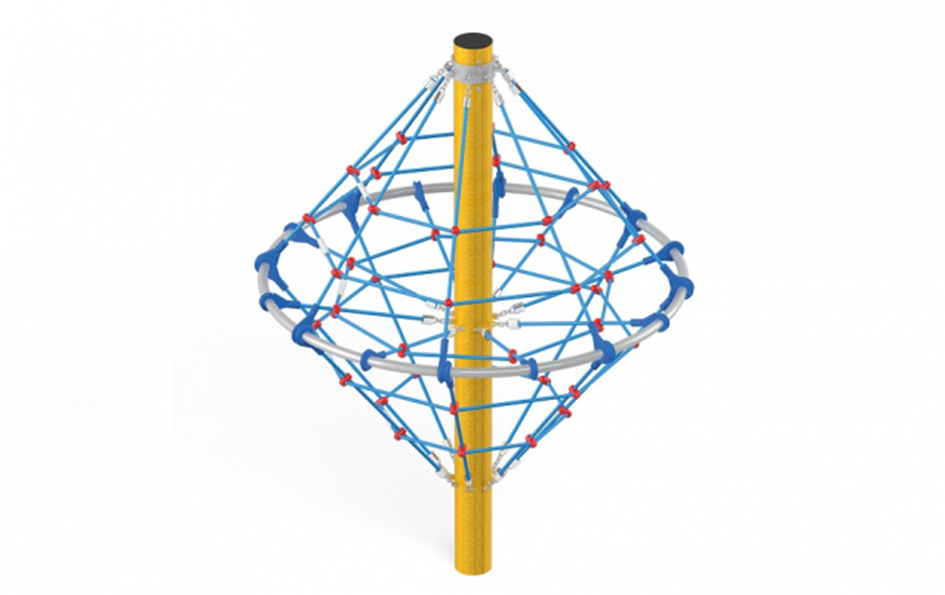 Wymiary: Długość: 1,84mSzerokość: 1,84mWysokość całkowita: 2,34mStrefa bezpieczeństwa: 4,84m x 4,84mPodane elementy małej architektury oraz ich producenci są urządzeniami przykładowymi. Istnieje możliwość zmiany urządzeń na inne, nie gorsze niż wskazane w dokumentacji o parametrach zbliżonych i akceptowalnych przez Zamawiającego.